.2 restarts : walls 2 and 5Vine, touch vine, hitchRock back , recover, step ¼ turn, cross shuffle , ¼ turn ½ turnRestart wall 5 small changeWalk walk , step turn ½ , ½  ½  ½  turn touchShuffle fwd, walk walk, rock recover, ½ turn ½ turnCoaster step, walk walk, sailor step, sailor ¼  turnCross rock, chasse, cross rock chasse ¼ turnJazzbox , step ¼ turn, cross shuffleRestart wall 2¼ turn ¼ turn cross rock recover, walk in a circle (Full turn)3 steps touchSTART OVER!Restart wall 2 after Jazzbox  start again.Restart wall 5 dance 16 counts with a small change :The last turn : make a ¼ turn and the ½ turn make a hitch turn instead so that you have the right foot free , to start over with.HAVE FUNContact: gabriella.siegers@bredband.netHeartbreak Hotel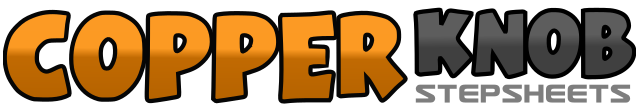 .......Count:64Wall:4Level:Intermediate.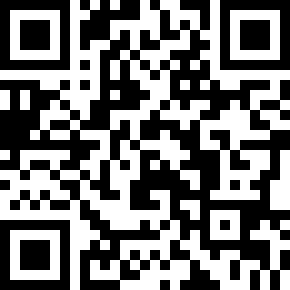 Choreographer:Gabi S (SWE) - March 2013Gabi S (SWE) - March 2013Gabi S (SWE) - March 2013Gabi S (SWE) - March 2013Gabi S (SWE) - March 2013.Music:Heartbreak Hotel - YOHIOHeartbreak Hotel - YOHIOHeartbreak Hotel - YOHIOHeartbreak Hotel - YOHIOHeartbreak Hotel - YOHIO........1-2Right step to right side , left step behind right3-4Right step to right side , left touch beside right5-6Left step to left side, right step behind left7-8Left step to left side , right hitch1-2Right rock back, recover to left3-4Right step fwd, ¼ turn to left5&6Right cross over left, left to left side , right cross over left7-8Left turn ¼ to right stepping back, ½ turn to right step right fwd1-2Left fwd, right fwd3-4Left fwd, ½ turn to right5-6Left ½ turn to right step back, right ½ turn right step fwd7-8Left ½ turn right step back, right touch beside left1&2Right fwd , left beside right , right fwd3-4Left fwd, right fwd5-6Left rock fwd , recover to right7-8Left ½ turn to left travelling back, right ½ turn left1&2Left step back, right beside left, left step fwd3-4Right fwd, left fwd5&6Step right behind left, step left out to left, step right out to right7&8Step 1/4 turn to left stepping left behind right, step down on right to right side , left to left side1-2Right cross over left, recover to left3&4Right to right side, left beside right, right to right side5-6Left cross over right, recover to left7&8Left ¼ turn to left , right beside left , left step fwd1-2Right cross over left, left step back3-4Right step to right side, left step fwd5-6Right step fwd , ¼ turn to left7&8Right cross over left, left step to left side, right cross over left1-2¼ turn to right step left back, ¼ turn step right to right side3-4Left cross over right ,recover to right5-6walk in circle tree steps full turn  to left  with left right7-8left and touch with right beside left